Corporate Policy, Partnership and Communications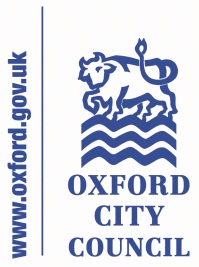 Safeguarding Children, Young People and Adults with Care and Support NeedsPolicy & ProceduresCONTENTSCONTENTS	2Section A – Safeguarding Policy	31	Introduction	32	Policy Scope	43	Aims	44	Objectives	45	Legal Framework	56	Duties	57	Interaction with other council policies and external documents	68	Commissioned Services	69	Monitoring & Review	7Section B	8Safeguarding Procedures	810	Training	811	Safer Recruitment	912	Information Sharing	913	Modern Slavery and Duty to Refer	11Section C	11Safeguarding Guidance	1114	General Guidance	1115	Guidance for safe working practices with children, young people  and adults with care and support needs.	1216	Guidance on work experience with children, young people or  adults with care and support needs	1517	Guidance on risk assessments	1618	Guidance on transporting a child, young person or adult with care and support needs	1619	Use of taxis	17Appendix 1	18Procedures for reporting, referring and recording safeguarding concerns	181	Safeguarding Procedures	182	Adult Safeguarding	193	Child Safeguarding	204	Modern Slavery & Human Trafficking	225	Procedure for allegations against a council employee or  volunteer	236	Procedure for reporting of child deaths	237	Procedure for reporting deaths or serious abuse of adults with care and support needs	248	Recording concerns	24Appendix 2	26Glossary of terms used and abbreviations	26Appendix 3	29Safeguarding roles and responsibilities	29Appendix 3	32Definitions of Abuse	32Appendix 4	38Media consent form	38Appendix 5	38Checklist for booking transport for children	38Appendix 6	39Taxi Booking Form	39Appendix 7	40Contact Details	40Appendix 8	42Further Resources and information	42Section A – Safeguarding PolicyIntroduction
Oxford City Council undertakes a range of activities that bring its employees, members and volunteers into contact with children, young people and adults with care and support needs. In addition the Council procures services from other organisations who may work with children, young people and adults with care and support needs. The purpose of this policy is to clearly state the duty and responsibilities of all Council employees, members and volunteers working for or on behalf of Oxford City Council in relation to safeguarding children, young people and adults with care and support needs. This policy supports the Oxford City Council Corporate Plan objective for strong and active communities.Policy Scope 2.1	This policy and procedures apply to all city council employees, which include contractors and agency staff.2.2	This policy and procedures apply to all elected Councillors, also known as Members. 2.3 	This policy and procedures apply to any person volunteering for Oxford City Council. 2.4	Safeguarding role and responsibilities are located appendix 4AimsThrough this policy document and the Safeguarding Action Plan, Oxford City Council aims to;Safeguard children, young people and adults with care and support needs from harm, exploitation or abuse.  
Promote the wellbeing and support the development of children, young people and adults with care and support needs and support their development as residents and members of the Oxford community.Ensure safeguarding practice reflects statutory responsibilities, government guidance and complies with best practice and the Oxfordshire Safeguarding Boards requirements.ObjectivesOxford City Council undertakes a wide range of activities that underpin and meet the aims of this policy, for example Oxford City Council will ensure;Robust communication and escalation processes are in place that complements Oxfordshire’s Safeguarding Children Boards (OSCB) and Oxfordshire’s Safeguarding Adults Boards (OSABs) strategies.Clear lines of accountability within the Council for Safeguarding. Employee, member and volunteer induction, training and continuing professional development so that employees, members and volunteers are competent to undertake their roles and responsibilities, in relation to safeguarding children and adults at with care and support needs.Safe working practices including recruitment, vetting and barring procedures.Effective interagency working including effective information sharing and adherence to the ‘partnership protocol’.Further details of the work the City Council undertakes to meet the aims of the policy are contained both with this document and in the Safeguarding Action Plan (available from the Policy & Partnerships Team). Legal FrameworkThis policy has been developed in accordance with the principles established by relevant legislation and guidance including:The Children Act 1989 and 2004 Working Together to Keep Children Safe 2018 The Care Act 2014 The Mental Capacity Act 2005Duties	The council has the following duties:To ensure that, in discharging its functions, it has regard to the need to safeguard and promote the welfare and well-being of children, young people and adults with care and support needs. To ensure that other organisations commissioned to provide services on its behalf have regard to the need to safeguard and promote the welfare and well-being of children, young people and adults with care and support needs.To report any suspected victims of exploitation (slavery or human trafficking) to the Secretary of State. To provide support for people who are homeless or facing homelessness.To make all employees, members and volunteers, aware of their responsibilities and how to act in ways that protects them from allegations of abuse. (See Appendix 2).To have a designated safeguarding lead to be involved in the management and oversight of individual cases. To provide a senior officer to act as first point of contact in the event of the death of child/young person or adult with care and support needs on council premises that the organisation may be the first to be aware of and to ensure that there is an effective response. To share information with relevant agencies. Information sharing protocols are covered in section 12. Interaction with other council policies and external documents 	The following documents support the aims of this policy and should be read alongside it:Recruitment and Selection Policy Criminal Records Policy Employee Code of conduct Safer Recruitment guidelinesWhistle Blowing PolicyCommissioned Services8.1	Oxford City Council provides a number of services that support the development and promote the wellbeing of children and young people and adults with care and support needs.  The Oxford City Children and Young People’s Strategy sets out in detail what services are provided for children and young people. 
  	The Council will refer contractors to the guidance document, which was issued 	under section 11(4) of the Children’s Act 2004 and the Department of Education 	and Skills Statutory Guidance on making arrangements to safeguard and 	promote the welfare of children under section 11 of the Children’s Act 2004	(issued 2015). 
	The Council reviews all safeguarding policies of commissioned services to check 	they meet local and national standards. 	All contracts include standard safeguarding requirements:  ‘Where applicable the Organisation shall have policies and procedures in place that comply with Oxfordshire Safeguarding Adults Board recommendations as amended from time to time.’‘Where applicable the Organisation will ensure that it has in place protection and prevention of abuse and child protection policies consistent with Oxfordshire Safeguarding Children Board procedure manual as amended from time to time and will ensure compliance with these policies.’
 	Voluntary organisations must comply with standards set by Oxfordshire Safeguarding Children’s Board and Oxfordshire Safeguarding Adults Board and this is stated in our funding agreements.  8.6		Safeguarding guidance is included throughout our grant process within all service areas and through our formal procurement portal process.
 8.7		When groups apply for grant funding from Oxford City Council, the organisation must provide its safeguarding polices.8.8	Where relevant to the post, all agencies that provide us with contracted staff 	must have procedures in place to safeguard young people and adults with care 	and support needs equivalent to those described in this policy.Monitoring & Review  The Safeguarding Coordinator will complete an annual safeguarding audit to measure the organisation’s performance against standards set by the local safeguarding boards. 
Following the audit the safeguarding action plan is developed annually to ensure effective implementation of this policy and other local and national safeguarding priorities.  Progress on the action plan is reviewed every 6 months and reported to Strategic Safeguarding Group.
This policy will be reviewed annually and goes through the Council’s Scrutiny Committee and City Executive Board clearance process.  Section B Safeguarding Procedures		This section sets out the range of work that supports the implementation of the safeguarding policy.  Step by step reporting and recording procedures are located in Appendix 1.  	TrainingGuidance on how to access training is available on Keeping People Safe.Safeguarding awareness briefings and training10.2 	The following procedures are in place to ensure employees, members and 	volunteers complete the appropriate safeguarding training.  There are different 	levels of training available to employees, volunteers and members, defined by 	the Oxfordshire Safeguarding Boards.All new employees, members and volunteers will be briefed on their responsibilities towards children, young people and adults with care and support needs during their induction. All employees are required to complete safeguarding awareness level training (in-housing briefing/OSCB and/or OSAB on-line training). This must be refreshed every three years. This includes employees supervising work experience students.Members are  encouraged to complete safeguarding awareness level training as a minimum. This should be refreshed every three years.Volunteers are required to complete safeguarding awareness level training as a minimum. This must be refreshed every three years.Volunteers should contact HR Admin and Support using the 	hradmin@oxford.gov.uk email address, under the heading ‘Safeguarding 	awareness briefing’ to arrange to book onto a course. Line managers are responsible for ensuring that employees in relevant posts attend the appropriate level of training for their role.Employees, members and volunteers working directly with children will be required to complete OSCB Generalist or Specialist Training or equivalent, appropriate to their role. Employees, members and volunteers working directly with adults with care and support needs will be required to complete OSAB levels one to three Multi-Agency Training or equivalent, appropriate to their role.Recruiting managers should follow the City Council Recruitment and Selection Procedures and undertake the required Oxford City Council Recruitment and Selection training. Designated Safeguarding Leads and Safeguarding Champions will be required to attend the OSCB Designated Lead training course no less than once in a two year period. They will also attend the OSAB Leader/Manager training no less than once in a three year period.When it is uncertain whether an employee fits into any of these categories, line managers should discuss the issue with the Human Resources team.    Safer RecruitmentTo ensure Safeguarding is embedded in our recruitment and selection procedures this policy operates in conjunction with following Oxford City Council polices and guidelines:Recruitment and Selection Policy Criminal Records Policy Safer Recruitment guidelines – internal use only
The Head of Business Improvement is responsible for ensuring that the appropriate recruitment procedures are in place and compliance with the Disclosure and Barring legislation through the Disclosure and Barring Service [‘DBS’].
The following statement is included in all job descriptions:‘Oxford City Council is committed to safeguarding and promoting the welfare of children, young people and adults with care and support needs and requires all staff and volunteers to demonstrate this commitment in every aspect of their work.’Information SharingOxford City Council understands the importance of ensuring that personal data is always treated fairly, lawfully and appropriately and that the rights of individuals are upheld.  Oxford City Council is fully committed to compliance with the requirements of the General Data Protection Regulations. To meet the statutory requirements of The Care Act 2014 and The Children’s Act 2004 all employees, members and volunteers must comply with the following policies, guidelines and protocols:Information sharing - Advice for practitioners providing safeguarding services to children, young people, parents and carersSafeguarding Information Sharing Protocol OSCBOxford City Council Internet and e-mail policy internal use onlyOxford City Council IT Security Policy  internal use onlyOxford City Council Data protection policyOxford City Council recognises that all information regarding the safeguarding of children, young people and adults with care and support needs should be kept confidential. However, in order that children, young people and adults with care and support needs are protected from harm, in some circumstances, usual considerations of confidentiality that might apply to other situations within Oxford City Council may be overridden.
It is important that employees, members and volunteers can share information appropriately as part of good safeguarding practise and do so confidently. 
There are 7 golden rules to information sharing:Remember that the GDPR is not a barrier to sharing informationKeep a record of your decision and the reasons for it. Record what you have shared, with whom and for what purpose but only keep the records for as long as necessaryBe open and honest with the person (and/or their family where appropriate) at the outset about why, what, how and with whom information will, or could be shared, and seek their agreement, unless it is unsafe or inappropriate to do soSeek advice if you are in any doubt, without disclosing the identity of the person where possibleShare with consent where appropriate and, where possible, respect the wishes of those who do not consent to share confidential information. You may still share information without consent if, in your judgement, that lack of consent can be overridden in public interest. You will need to base your judgement on the facts of the caseConsider safety and well-being of the person and others who may be affected by their actionsNecessary, proportionate, relevant, accurate, timely and secure	Modern Slavery and Duty to Refer13.1 	The Council has additional responsibilities to report all incidents of human trafficking and modern slavery.  Information on ‘duty to refer’ can be found on ‘Keeping People Safe’ and in this guidance document.Duty to referFor procedures on reporting and referring an incident of Modern Slavery at Oxford City Council see Appendix 1.Oxford City Council is required under Section 54 of the Modern Slavery Act 2015 	to prepare a slavery and human trafficking statement for each financial year.  A Section 54 Statement must detail the steps taken during the previous financial year to ensure that no slavery or human trafficking is taking place in any part of its business or in any of its supply chains (or a declaration that no such steps have been taken). Transparency statement Section C Safeguarding Guidance14	General Guidance	14.1	What are your responsibilities?To keep safeguarding in mind at all timesTo carry out your duties in a way that safeguardsTo share your concernsTo protect yourself from any allegationsRemember to ‘Think Family’.  If you have concerns about an adult, consider the impact on the wellbeing of any children 14.2	How you may become concerned	You may become concerned about the safety or welfare of a child, young person or adult with care and support needs in a number of ways:The person may tell youThe person may say something that worries youA third party may voice concerns You may see something – an incident or an injury or other sign14.3	What to do if someone discloses abuse to you:Listen – don’t interruptDon’t show shock – react calmlyDon’t allow your shock/ distaste to showDo not speculate or make assumptions. Let them speak freely – don’t ask leading questionsFor adults, ask them what they would like to do about what happened (unless you think they are at risk)Don’t promise to keep it quietDo not approach the alleged abuserAlert a Safeguarding Champion and your line manager within 24 hours15	Guidance for safe working practices with children, young people 	and adults with care and support needs.
15.1	Oxford City Council’s Youth Ambition Service have their own Guidance and       Procedures Document which includes:Anti-Discriminatory Practice Guidance Youth Work and Confidentiality Lone-Working Guidance for Youth Workers Encouraging Positive Behaviour Anti- Bullying Guidance	Contact Youth Ambition Team Manger to request a copyThe following general advice has been adapted from: ‘Guidance for safe working 	practice for the protection of children and staff in education settings’, Department 	for Education and Skills, 2006. It applies to both children and adults with care 	and support needs.Exercise of professional judgment	There will be occasions and circumstances in which employees, members and volunteers will have to make decisions or take action in the best interest of the child, young person or adult with care and support needs which could contravene this guidance or where no other guidance exists. Individuals are expected to make judgements about their behaviour in order to secure the best interest and welfare of the child, young person or adult at risk and in so doing will be seen to be acting reasonably.Grooming 	There are occasions when adults (or other children) embark on a course of behaviour known as ‘grooming’ where the sole purpose is to gain the trust of the child, young person or adult at risk, and manipulate that relationship so exploitation and abuse can take place for example sexual, drug, criminal and domestic abuse. Employees, members and volunteers should be aware that in conferring special attention as a favour upon a child, young person or adult at risk might be construed as being a part of a ‘grooming’ process, which is an offence. Recording images  	Employees, members and volunteers should be aware of the potential for the recording of images to be misused for pornographic or ‘grooming’ purposes. 	Our media consent form explains the conditions of use, and the different levels of consent required for child and adults when taking and storing photos.Media Consent Form  - see appendix 3Behaviour	An individual’s behaviour, either in or out of the workplace, should not compromise her/his position within the work setting:Adults should act as a role model and not drink alcohol, smoke (or look at inappropriate images) in the presence of children/young peopleAt no time should adults enter children/young people’s rooms.Social contact	Employees, members and volunteers should not seek to establish social contact with children, young people or adults at risk who they have met through work for the purpose of securing a friendship or to strengthen a relationship. If a child, young person or adult at risk (or a parent or carer) seeks to establish a social contact, or if this occurs coincidentally, the employee should exercise their professional judgement in making a response and be aware that such contact might be misconstrued as grooming.Communication using technology	Children, young people and some adults at risk use technologies as a positive and creative part of their activities. Children and young people often use these methods to make plans with friends or organise events so if you are working with young people it might be necessary to communicate with young people in this way.  By technologies we mean:Mobile phonesE-mailSocial networking sites e.g. Facebook –socialising with friends and making new ones within on line communitiesInstant Messenger – chatting with friends live on line
Contact Details	Employees, members and volunteers should not give their personal contact details to children/young people/ adults at risk including home address, personal e-mail address or mobile numbers.	Adults, where possible, only use equipment provided through work to communicate with children/young people/ adults at risk.	An exception to this may be where councillors are communicating with young people in their constituency for the purpose of representing them in the council. In these circumstances adults should be circumspect in their communications with children/young people so as to avoid any possible misinterpretation of their motives or any behaviour which could be construed as grooming.Social networking sites 	Under no circumstances should personal accounts in social networking sites be used to communicate with children/young people/adults at risk that employees, members and volunteers have met in the course of their work. The use of a professional networking site may only be used in line with council policy.	If employees, members and volunteers do use a social networking site to communicate with young people employees, members and volunteers should set up an account using their work e-mail address and only join groups that are managed by the City Council or County Council, Participation and Play team and those that are you are specifically invited to join such as UK Youth Parliament or Oxfordshire Youth Parliament Groups.	If young people you don’t know ‘invite you to be a friend’ you should not accept their invitation.	Do not pass on any young person’s e-mail or mobile phone number without their permission.One to one situations	Employees, members and volunteers should avoid spending time alone with a child/young person. Where possible they should ensure there is visual access and/or an open door during one to one meetings.Physical contact	There are occasions when it might be appropriate for employees, members and volunteers to have physical contact with children or young people e.g. sports coaching (see below), but it is crucial that they only do so in ways appropriate to their professional role.	It is not possible to be specific about the appropriateness of each physical contact. Employees, members and volunteers should use their professional judgement at all times. They should be aware that any physical contact may be misconstrued.	Adults should:Never touch a child or young person in a way which may be considered indecentNever indulge in horseplay, tickling or fun fightsAlways encourage children or young people, where possible, to undertake self-care tasks independentlyAlways be prepared to explain actions and accept that all physical contact be open to scrutiny	Extra caution may be required where it is known that a child or young person has suffered previous abuse or neglect. In the child’s / young person’s view physical contact might be associated with such experiences and lead to employees, members and volunteers being vulnerable to allegations of abuse.Sports coaching		Employees, members and volunteers who coach sports will, on occasions, have to initiate physical contact with children/young people/adult with care and support in order to support them so they can perform a task safely, to demonstrate the use of a particular piece of equipment or assist them with an exercise. This should be done with the person’s agreement.Confidentiality	Confidential information about a child, young person or adult at with care and support needs should never be used casually in conversations or shared with any person other than on a need to know basis. In circumstances where the identity of a child/young person/ adult does not need to be disclosed the information should be used anonymously. See section 11 for further details. Dress and appearance	Employees, members and volunteers should consider the manner of dress and appearance appropriate to their role. Employees, members and volunteers should ensure they are dressed decently and appropriately for the tasks they undertake.Behaviour outside the workplace	Where there are concerns about an employee’s, member’s or volunteer’s behaviour outside the workplace towards a child, young person or adult with care and support needs that may constitute abuse, this should be reported to a Designated Officer at the earliest opportunity.Guidance on work experience with children, young people or 	adults with care and support needsFor the purposes of work experience placements, all students are regarded as employees.Employees, members and volunteers responsible for any child, young person, or adult with care and support needs during work experience must ensure their appropriate safeguarding training is up to date and recorded by HR. 
The employee, member, or volunteer responsible for the work experience placement must be satisfied that the health and safety needs of every person can be met, and will ensure the above training takes place and for the following actions:Acquiring signed parent/carer permission for the student to take part in the scheme, where they are under 16.Acquiring information from parents/carers about any medical conditions and emergency contact information for parents/carersAcquiring relevant information about the student’s history or behaviour from the organiser of the work placementEnsuring that a confidentiality and a statement of responsibility form is signed by the studentEnsuring that there is a timetable of activities for the extent of the placement, including what employee will be supervising the student at any one time.Ensuring that there is an up to date risk assessment for all activities, which is returned to parents / carers, either directly or via the organiser of the work experience.Managers must assess the risks to children, young people and adults with care and support needs before they start work, taking into account their inexperience, lack of awareness of risks, immaturity and other specific needs.There is no need to carry out a new risk assessment each time a young person is employed, as long as the current risk assessment takes into account the characteristics of children, young people and adults with care and support needs.Whenever there is a change to the activities or nature of work carried out a new risk assessment will be required.Ensuring that the student is aware of health and safety, fire and first aid procedures while they are on placementBeing the initial point of contact for the student to report any complaints/incidents to during their work experience particularly if in relation to their supervisor.Guidance on risk assessments A risk assessment should be carried out for events that we organise for groups of children, young people or adults with care and support needs, for example disability forums and young people’s networking events. 
For regular events there is no need to carry out a new risk assessment for each occurrence if there is a standard risk assessment in place which takes account of activities and characteristics of different children, young people and adults at risk attending.Guidance on risk assessment can be found on the intranetRisk AssessmentsRisk Assessments and safe systems of work code of practiseStandard Risk Assessment formGuidance on transporting a child, young person or adult with care and support needs Wherever possible, it is advisable that transport is undertaken other than in private vehicles, with at least one adult in addition to the driver acting as an escort.Employees, members and volunteers can transport children 12 years or over, or adults with care and support needs, in the course of their duties as long as the following conditions apply:insurance is valid and covers the use of the vehicle for business purposesthe vehicle is roadworthy with a valid MOT certificatethe child, young person or adult with care and support needs wears a seat beltprior permission of the parent/guardians has been obtained.these are the responsibility of the employee transporting the child, young person or adult with care and support needs.Employees, members and volunteers should:be aware of the safety and welfare of the child and adults with care and support needs is their responsibilityreport the nature of the journey, route and expected arrival time to their line manager or the relevant employee.accommodate any specific needs the child or adult with care and support needs may haveUse of taxis19.1	Children and adults with care and support needs are transported by taxi under the County Council transporting adults with care and support needs scheme.  Any taxi used must come from the Oxfordshire County Council approved taxi list.19.2	Oxford City Council has assisted in the development and implementation of the joint operating framework. The joint operating framework was commissioned by the Child Sexual Exploitation Sub-Group of Oxfordshire Safeguarding Children Board and is the result of collaboration between the City and District Councils, the county council and the police with the intention of involving health partners in the next stage if appropriate. It provides a single set of minimum standards for agencies with responsibilities for transporting children/adults with care and support needs in Oxfordshire, including addressing vetting, training, awareness raising, information sharing, policy alignment, enforcement activity and quality assurance and monitoring.The Oxfordshire Joint Operating Framework for Transporting Children/Adults with Care and Support Needs and Taxi Licensing19.3 		Checklist for booking transport for children is available in Appendix 4
19.4 	A Taxi booking form can be found in Appendix 5Appendix 1 Procedures for reporting, referring and recording safeguarding concerns These procedures are designed to be read and followed in conjunction with Oxford City Council’s safeguarding children, young people and adults with care and support needs policy. 1	Safeguarding ProceduresEmergenciesCall police using 999 ifThere are immediate concerns for the person’s safety or urgent welfare checks where there are serious concerns for the individual.You witness a crime (such as physical abuse) or if you are a victim of crime e.g. public order offences.  You don’t have to be the intended victim; you can be caused harassment, alarm or distress by someone’s actions towards another. Someone discloses to you that they have just been the victim of crime and the perpetrator is still in the vicinity.Inform your line manager and a safeguarding lead at the earliest opportunity. Make a written record of the incident. 1.2	Raising a concernStep 1. Inform your line manager. If you have concerns about a person’s welfare you must inform your line manager and keep them updated about subsequent action. Step 2. Consult a safeguarding champion.  Safeguarding champions have completed advanced level safeguarding training. They will guide you through the referral process. Safeguarding champions will not take ownership of the concern or make referrals on your behalf; they are a resource for support and guidance. Step 3. If necessary make a referral. In Oxfordshire there are different referral pathways for adults and children. A safeguarding champion will advise on the most appropriate action.  See sections 2 and 3 for guidance.Step 4. Record your concern on the Oxford City Council central reporting system MyConcern. 2	Adult Safeguarding 2.1	Adult Safeguarding Triage TeamTel: 01865 328232If you’ve encountered an issue and are unsure if it is a safeguarding issue or not you can call and request a consultation with the Safeguarding Triage Team. 2.2	Safeguarding enquiry criteriaTo enable the safeguarding team to begin investigating, your safeguarding concern will need to meet the criteria for a Section 42 (S42) safeguarding enquiry under the requirements of the Care Act 2014?The requirements are as follows:The adult is reported as having or appears to have needs for care and support?The adult is reported or appears to be experiencing or at risk of abuse or neglect?As a result of care and support needs is the adult unable to protect themselves from either the risk of, or the experience of abuse or neglect?2.3	Safeguarding Referral Safeguarding referrals go to Adult Social and Health Care. You can report:Online: Safeguarding referral form When a concern is raised with the Social and Health Care team, they will pass this information to the Adult Safeguarding Team. The wishes of whoever is the subject of the concern will always be listened to and acted upon, and then a decision will be made about what needs to happen next.Safeguarding Champions should consult The Adult Safeguarding Threshold of Need Matrix before advising on a referral pathway. 2.4	ConsentUnless there is a risk to the person’s safety you should gain the person’s consent before making a referral. Always advise the person of your concern and explain the steps you will take.  It is important that the person’s wishes are known, when making a referral you will be asked if you have the person’s consent and what they want to happen.  You can make a referral without the person’s knowledge if you have good reason to. The person making this decision must make a written record of their decision. If you are unsure seek advice from the Safeguarding Triage Team. 2.5	Urgent concernsIf you have urgent concerns for the safety or wellbeing of a person (that do not require police) contact Social and Health Care during office hoursTel: 0345 050 76668.30am - 5pm Monday - Thursday8.30am - 4pm FridayIn an emergency, out of hours please contact 0800 833408.2.6	Care needs assessmentIf your concerns is not about abuse or neglect but someone not receiving care when you think they should, you should request a Care Needs Assessment using the: Assessment Form for Professionals.2.7 	ExtremismProtecting those vulnerable to extremism is a safeguarding issue: similar to protecting people with care and support needs from other harms e.g. neglect or exploitation. If you are concerned about an individual being drawn into extremism you should follow safeguarding procedures.Inform your line managerGet advice from a safeguarding champion Refer Social and Health Care Team Tel: 0345 050 7666For more information see the PREVENT intranet page.Child Safeguarding 3.1		Multi Agency Safeguarding HubFor urgent safeguarding concerns contact the Multi-Agency Safeguarding Hub (MASH) on Tel: 0345 050 7666You should call MASH immediately if there is an urgent safeguarding concern, for example:allegations/concerns that the child has been sexually/physically abusedconcerns that the child is suffering from severe neglect or other severe health risksconcern that a child is living in or will be returned to a situation that may place him/her at immediate riskthe child is frightened to return homethe child has been abandoned or parent is absentFollowing a conversation with the MASH team you may be asked to submit a referral form. The Oxfordshire MASH Referral Form for professionals only to refer children to social services.Or you can email a report to MASH on the secure email on: mash-childrens@oxfordshire.gcsx.gov.ukLocality Community Support Service 	For emerging concerns that do not require an immediate safeguarding response contact LCSS on Tel: 0345 2412705 or email LCSS.Central@oxfordshire.gov.uk	Contact the LCSS if you wish to complete a No Names Consultation.  This means you can discuss the issue and get help and advice without giving the name of the child or family.  ConsentWhen gaining advice or making a referral you should ideally do so with the families knowledge and consent.  The MASH and LCSS will ask you if you have parental consent to share the child’s details.  If you wish to discuss a concern without a family’s knowledge or consent you can do so via a No Names Consultation only. There will be situations where it is not appropriate to ask for consent e.g. if the parent is suspected of abuse and doing so may put the child at increased risk. For further information sharing guidance please see the document below:Information sharing for practitionersChild sexual exploitationIf a child has made a disclosure regarding sexual exploitation, or if you think a child may be at risk of being sexually exploited, please contact the Kingfisher Team on: 01865 309196.  Out of hours calls to this number will be diverted to the Thames Valley Police Referral Centre.3.5	RadicalisationIf you are concerned that a child or young person is being radicalised;Make safe, call 999 if you have concerns for the safety of the child, young person or the public. Follow child safeguarding proceduresFor more information see Oxford City Council PREVENT intranet page 3.6	Position of trustIf you have a concern about a professional or person in a position of trust you should speak to a safeguarding champion.  They will contact the Local Authority Designated Officer (LADO) to report an allegation or concern.Tel: 01865 810603 Email: LADO.safeguardingchildren@oxfordshire.gov.ukFurther information Visit the OSCB procedures page to find out more about topics such as:private fosteringchild sexual exploitationfemale genital mutilationdisabled childrenforced marriagechildren missing educationpreventing extremismClick here to visit the Procedures pageEscalationDesignated Safeguarding Leads (DSLs) are responsible for handling escalation processes and inter agency disputes. DSL with overall escalation responsibilities is:Dani Grantio – Policy and Partnerships Team ManagerThe Council has signed up to the Oxfordshire Safeguarding Board’s escalations policy.OSCB Escalation process	4	Modern Slavery & Human Trafficking4.1		DutiesIf a person presents themselves at Oxford City Council as a victim of modern slavery the immediate safety of that person is paramount.You must share your concerns if you suspect someone is the victim of modern slavery even if they had not made any disclosures.Thames Valley Police and The Home Office must be notified of any victim or suspected victim of slavery or human trafficking regardless of whether they recognise themselves as a victim or accept help.If you suspect that modern slavery is taking place at a location, business or private premises you must share any information with Thames Valley Police. You must make a record of your concerns on MyConcern. Anyone under the age of 18 must be referred to the MASH.4.2		Human Exploitation CoordinatorLinda Ludlow is the Council’s Human Exploitation Coordinator.  Linda must be informed if a disclosure of modern slavery is made, or if you suspect modern slavery is taking place.If Linda is not available speak to any of the Safeguarding Champions for guidance. 4.3	National Referral MechanismWhere there are reasonable grounds to believe that a person may be a victim of slavery or human trafficking, we must notify the Home Office.If the person consents to enter the national referral mechanism (NRM), you use the NRM referral forms.The National Referral Mechanism is for individuals to access support services.4.4	Duty to notify MS1If the person has not consented to enter the NRM, you must send the ‘MS1: notification of a potential victim of modern slavery form’.This form should be completed with reference to the guidance, which is available from The Home Office.4.5	Recording Always inform a Designated Safeguarding Lead officer that a referral has been made. Details of the incident and a record of the referral should be recorded on MyConcern.4.6	ChildrenFor anyone under 18 a MASH (Multi-Agency Safeguarding Hub) referral must be submitted form together with the completed NRM form.Procedure for allegations against a council employee or 	volunteer5.1 	The Council has additional policy for managing allegations involving council 	employees or volunteers.	Policy and Procedure for Managing Allegations against Employees and 	VolunteersAllegations of abuse against an employee, member or volunteer will be 	reported to Oxfordshire County Council Children’s Local Authority Designated 	Officer (LADO) by the Head of Business Improvement and the initial 	consultation will be to determine whether the allegation is so serious that it 	should immediately be referred to Social Services and/or the Police. 5.3	The Council recognises that it may be difficult to inform on colleagues but 	assures all employees, members and volunteers that it will fully support and 	protect anyone who, in good faith (without malicious intent), reports his or her 	concerns about a colleague’s practice or the possibility that a child, young 	person, or adult at risk may be being abused or bullied.  The Council’s Whistle Blowing Policy is available on Keeping People Safe. Procedure for reporting of child deaths 6.1	All members of the Oxfordshire Safeguarding Children Board are required to provide a senior officer contact who will act as a first point of contact for any deaths of children /young people on council premises that the organisation may be the first to be aware of and to ensure that there is an effective response.6.2		If you become aware of a child death you should immediately contact:Head of Business Improvement: Tel: 01865 252233	Otherwise you should contact one of the Designated Lead Officers. Contact details are given at the end of this document in Appendix 6.Procedure for reporting deaths or serious abuse of adults with care and support needs 7.1 	The Oxfordshire Safeguarding Adults Board is required to review deaths of adults with care and support needs where there is at least a suspicion that the death resulted from abuse or neglect. Board will also review serious cases of abuse or neglect of adults with care and support needs.7.2	If you become aware that an adult with care and support need has died or has been seriously abused or neglected on council premises, you should inform:Head of Business Improvement: Tel: 01865 252233 7.3	If the death of a young person aged 16-17 or adult with care and support needs has or appears to have, resulted from violence, abuse or neglect by a person they are related to or who they have been in an intimate personal relationship or who is a member of the same household, this will trigger a Domestic Homicide Review (DHR).  If appropriate the DHR will be carried out jointly with a Serious Case Review.	In such circumstances, you should contact either:Tim Sadler Chair of Oxford Safer Communities Partnership 01865252101Head of Business Improvement: Tel: 01865 252233 Policy and Partnership Team Manager: Tel 01865 2521118	Recording concerns8.1		MyConcern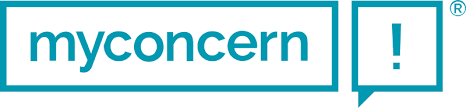 	MyConcern is the central reporting system for safeguarding concerns raised by Oxford City employees and Councillors.  The system is monitored by a core group of safeguarding champions.  Each new concern is triaged by a member of the group.  Where there are outstanding actions they will direct actions to be completed to the case owner and notify the relevant teams to follow up.  Once referrals are completed (internally or externally) the report can be closed.  A safeguarding champion will apply the relevant safeguarding flags.  	Accurate reporting on MyConcern is essential to correctly interpret the data, complete lessons learnt and identify trends and training issues. User information	User instructions can be found in Keeping People Safe. 	If you would like a training session, demonstration or log in details please 	contact Rosie Woollcott - Safeguarding Coordinator.Recording concerns	Recording and reporting of concerns should be:brieffactual – Who are you concern about, where do they live, what happened? Why are they at risk?have context – what was the purpose of the visit/interaction?  Are they a council tenant? Are they known to other departmentsRememberIf making an external referral you can copy and paste in to the ‘details’ box. Include reference numbers and names of professionals spoken to. You can add more than one person to a concern. If you don’t know the name put ‘unknown’ this can be updated later.Referral details	Always apply referral details to the concern. This can be done through the ‘Update Concern’ option.  Click on the concern you wish to update and go to the referral tab. Enter the date of the referral and choose from the list of agencies.  Choose the outcome which is most appropriate. No referral requiredYou may have discussed your concern with a safeguarding champion and decided that no further action needs to be taken. E.g. the situation is already being managed internally or by another agency.  If there are no new concerns or information to give to the primary agency you should not repeat the same information.  If there are new or escalating concerns about an on-going situation then you should record your concern on MyConcern and inform the primary agency.  Appendix 2 	Glossary of terms used and abbreviations Adult with care and support needsIs defined as a person aged 18 or over:	who is or may be in need of care or support  who is experiencing, or is at risk of, abuse or neglect, and as a result of those needs is unable to protect him or herself against the abuse or neglect or the risk of it.This could include:people with dementiapeople with learning difficultiespeople with mental health problemspeople with drug or alcohol problemspeople with sight and hearing or physical disabilitiespeople who through age or illness are dependent upon other people to help thempeople who care for othersa person aged 18 or over who has a condition of the following type:a learning or physical disabilitya physical or mental illness, including addition to alcohol or drugs; ora reduction in physical or mental capacityAdult Safeguarding Enquiry Section 42 Section 42 refers to a safeguarding enquiry under the requirements of The Care Act 2014.The criteria for a Section 42 (S42) safeguarding enquiry under the 	requirements of The Care Act 2014 are as follows: the adult is reported as having or appears to have needs for care and supportthe adult is reported or appears to be experiencing or at risk of abuse or neglectas a result of care and support needs is the adult unable to protect themselves from either the risk of, or the experience of abuse or neglectChildIs defined as a person who is of compulsory school age (a child is of a compulsory school age until the last Friday in June in the school year which they reach 16).Child Protection Section 47 InvestigationIf the child is deemed to be at risk of significant harm, child protection procedures will be instigated immediately. This is the highest priority referral and will involve a discussion between social workers and the police. A strategy meeting will take place, involving the police and social workers, (with other agencies contributing where necessary) and a plan will be agreed about next steps. Examples of next steps could include the child having a medical examination or a video interview by the police and social workers. Following the initial strategy meeting there may be a review meeting to share information and make a new plan based on information and/or evidence gathered.  Section 17 Child in NeedIf the child is not deemed to be at risk of significant harm but is in need of additional services, they are termed, ‘A child in need’. The first step in a Section 17 enquiry is for the social worker to contact the parents/carers of the child to discuss the referral. This will be done via telephone where possible, but otherwise, a letter will be sent requesting contact within 1 week. The social worker will also make checks with other agencies, (for example, the school or the health visitor) and an initial assessment of the child’s needs must be completed by the social worker within 7 days.  Disclosure and Barring Service (DBS)The DBS combines the functions of the ISA and the CRB into one organisation. It operates the vetting and barring scheme which aims to prevent unsuitable people from working with children, young people or adults at risk and conducts criminal record checks to enable an assessment to be made on the suitability of a person to care or work with children, young people or adults with care and support needs.EmployeesAll Oxford City Council workers including employees, contractors, and agency workers.HealthHealth means ‘physical or mental health’ and development means ‘physical, emotional, social or behavioural development’ (adapted from the Children Act 1989)Oxfordshire Safeguarding Children’s Board (OSCB)The Children’s Act 2004 requires each local authority to establish a Local Safeguarding Children’s Board (LSCB). The Oxfordshire Safeguarding Board (OSCB) is the key statutory mechanism for agreeing how all relevant organisations in Oxfordshire will cooperate to safeguard and promote the welfare of children, young people in the county, and for ensuring the effectiveness of their arrangements for safeguarding.Oxfordshire Safeguarding Adults BoardThe Care Act 2014 requires each local authority to establish a Safeguarding Adults Board (SAB) for its area. The Oxfordshire Safeguarding Adults Board (OSAB) is the key statutory mechanism for agreeing how all relevant organisations in Oxfordshire will cooperate to safeguard and promote the welfare of adults at risk in the county, and for ensuring the effectiveness of their arrangements for safeguarding.No further action After considering the information contained in a referral the social worker may decide that the case requires ‘NFA’ (no further action). They may signpost the family to other services for support and as the referrer; you should be notified of this decision in writing. If you remain concerned about a child or family or if the circumstances change and you feel the risk to a child has increased, you should discuss with your Named Safeguarding Officer or Line Manager before re-referring your concern to the assessment team with additional information. Safeguarding and promoting the welfare of adults with care and support needsIs defined as:protecting adults with care and support needs from maltreatmentpreventing impairment of health and well-being of adults with care and support needsensuring that adults with care and support needs are living in circumstances consistent with their needs and with the provision of safe and effective care; andundertaking that role so as to enable those adults with care and support needs to have optimum life chances and independenceSafeguarding and promoting the welfare of children and young people Is defined as:protecting children and young people from maltreatmentpreventing impairment of children/young people’s health and developmentensuring that children/young people are growing up in circumstances consistent with the provision of safe effective care; andundertaking that role so as to enable those children/young people to have optimum life chances and enter adulthood successfullyWelfareIs defined in terms of children/young people’s health and development and adults’ health, well-being and independence.Well-beingRelates to any of the followingpersonal dignity (including being treated with respect)physical and mental health and emotional well-beingprotection from abuse and neglectcontrol by a person over day-to-day life (including over the nature and provision of care and support)participation in work, education, training or recreationsocial and economic well-beingdomestic, family and personal relationshipssuitability of living accommodationa person’s contribution to society (taken from Care Act 2014)Young person Is defined as a person under the age of 18Appendix 3Safeguarding roles and responsibilitiesThis documents sets out key safeguarding responsibilities at Oxford City Council. All Employees, members and volunteers 
Are responsible for carrying out their duties in a way that safeguards and promotes the welfare of children, young people and adults with care and support needs. They must also act in a way that protects them from wrongful allegations of abuse. They must bring matters of concern about safety and welfare of children, young people and adults with care and support needs to the attention of their Line Manager. A Safeguarding Champion or a Designated Lead Officer should then be informed. A list of all Safeguarding Officers is available on the City Council intranet page ‘Keeping People Safe’.  The Assistant Chief Executive
Is the lead for safeguarding at the City Council. In this role this person is the City Council’s representative on the Oxfordshire Safeguarding Children Board.
The City Executive Board Member
Portfolio holder for Supporting Local Communities is responsible for safeguarding.
The Designated Safeguarding Lead Officers Have responsibility for:ensuring that the City Council operates procedures for dealing with allegations in accordance with guidance from the Oxfordshire Safeguarding Boards (Children and Adults), and in cooperation with the Oxfordshire Multi-Agency Safeguarding Hubresolving inter-agency issues.liaising with the Oxfordshire Safeguarding Children Board and the Oxfordshire Safeguarding Adults Board on any relevant issues.overseeing and reviewing the implementation of policy and procedures.supporting the development and review of the Safeguarding Children, Young People and Adults with care and support needs Policy, Procedures and Action Plan.The Policy & Partnership Manager
Responsible for primary liaison with the Safeguarding Children and Adults Boards, and for the coordination and dissemination of information across the authority, including that related to assessments and audits. The Policy & Partnership Manager will also ensure that the Chief Executive, Assistant Chief Executive, Directors, the Leader of the Council and relevant Executive Board members are kept well informed on safeguarding issues.The Safeguarding CoordinatorEnsures we have best practice in safeguarding children and adults with care and support needs, across all of the City Council services and within the community. The Safeguarding Coordinator also leads on the development and implementation of Oxford City Council’s Safeguarding Children and Adults with care and support needs policy and procedures and is responsible for the completion of the annual safeguarding audit and other reports to the safeguarding boards.The Head of Business Improvement 
Is responsible for ensuring that recruitment procedures for posts with direct access to children, young people or adults  with care and support needs are in line with this policy and that appropriate training is provided.  The Head of Business Improvement is also responsible for the implementation of the safeguarding training, ensuring that the appraisal process reflects the needs of the Policy, and for the reporting of child deaths.  The Head of Business Improvement is the Chair of the Named Safeguarding Officers Group.The Corporate Secretariat Manager 
Is responsible for coordinating information searches across the relevant Council services and liaising with the Safeguarding Teams in relation to Investigations and Serious Case Reviews and monitoring safeguarding referrals to child and adult social care services.The Head of Housing & Property 
Is responsible for providing advice and guidance with regard to adults with care and support needs.All Heads of Service 
Must ensure that their employees, members and volunteers are subject to appropriate Disclosure and Barring Service (DBS) checks and that their employees, members and volunteers comply with the Safeguarding Children and Adults with Care and Support Needs Policy and Procedures.All Line Managers 
Are responsible for ensuring that their employees, members and volunteers have the appropriate training. 
All Line Managers are responsible for safer recruitment of employees, members and volunteers in their service area and being aware of the policy on recruiting people with a criminal record.Line Managers are also responsible for adhering to the appraisal process and for including safeguarding in 1 to 1s and team meetings.Strategic Safeguarding Group 
Members include, Heads of services, managers and individuals who have been named as having a responsibility to oversee safeguarding activity within their team. Or who have a specific safeguarding responsibility within their job role, Designated Safeguarding Leads and Safeguarding Champions.  
The role of the group is to ensure safeguarding is strategically placed across service plans and to ensure that strategies and plans that include safeguarding are in line with the corporate plan.Safeguarding Champions 
Must have undertaken the Specialist Safeguarding training. They provide reassurance and advice to all employees, members and volunteers, and will advise on the appropriate policies, procedures and referral routes. Their responsibilities also include maintaining safeguarding as a standing agenda item at team meetings and disseminating information. Appendix 3 Definitions of Abuse Some forms of abuse or the way in which abuse is perpetrated can differ when inflicted on a child or adult. Child Sexual ExploitationChild sexual exploitation is a form of child sexual abuse. It occurs where an individual or group takes advantage of an imbalance of power to coerce, manipulate or deceive a child or young person under the age of 18 into sexual activity (a) in exchange for something the victim needs or wants, and/or (b) for the financial advantage or increased status of the perpetrator or facilitator. The victim may have been sexually exploited even if the sexual activity appears consensual. Child sexual exploitation does not always involve physical contact; it can also occur through the use of technology. Violence, coercion and intimidation are common, involvement in exploitative relationship being characterise in the main by the child or young person’s limited availability of choice resulting from their social/economic and/or emotional vulnerability.  Signs that MAY indicate Child Sexual Exploitation:going missing from school/home/care placementassociating with older people/adultsisolation from family/friends/peer groupphysical symptoms including bruising/STI’s (Sexual transmitted Infections)substance misusemental healthunexplained possession, goods and or moneyinappropriate use of the internet and forming relationship, particularly with adults, via the Internet.  Note: Adults may pose as peers to entrap the childChild ExploitationChildren can be abused for sexual exploitation as already discussed.  Children are also vulnerable to other forms of exploitation.  Criminals may use children to commit crimes such as burglary or thefts, knowing that the sentencing if caught will be more lenient. Children are also by criminal gangs to carry, deliver and hide drugs, money, weapons or other contraband. Cuckooing This occurs when someone befriends a child or adult but in fact soon begins to exploit, hurt or harm them.  This can include sexual abuse, forced prostitution, financial exploitation, physical abuse or other violence. Adults with care and support needs are particularly vulnerable to this type of abuse but it can happen to anyone. DiscriminationTypes of discriminatory abuse:unequal treatment based on age, disability, gender reassignment, marriage and civil partnership, pregnancy and maternity, race, religion and belief, sex or sexual orientation (known as ‘protected characteristics’ under the Equality Act 2010)verbal abuse, derogatory remarks or inappropriate use of language related to a protected characteristicdenying access to communication aids, not allowing access to an interpreter, signer or lip-readerharassment or deliberate exclusion on the grounds of a protected characteristicdenying basic rights to healthcare, education, employment and criminal justice relating to a protected characteristicsubstandard service provision relating to a protected characteristicDomestic violence or abuseDomestic violence or abuse can be characterised by any of the indicators of abuse outlined in this section relating to:psychologicalphysicalsexualfinancialemotionalDomestic violence and abuse includes any incident or pattern of incidents of controlling, coercive or threatening behaviour, violence or abuse between those aged 16 or over who are or have been, intimate partners or family members regardless of gender or sexuality. It also includes so called 'honour’ -based violence, female genital mutilation and forced marriage.Coercive or controlling behaviour is a core part of domestic violence. Coercive behaviour can include:acts of assault, threats, humiliation and intimidationharming, punishing, or frightening the personisolating the person from sources of supportexploitation of resources or moneypreventing the person from escaping abuseregulating everyday behaviourEmotional abuseChildEmotional abuse is the persistent emotional maltreatment of a child such as to cause severe and persistent adverse effects on the child’s emotional development. It may involve conveying to children that they are worthless, unloved or inadequate. It may feature age or developmentally inappropriate expectations being imposed on children. These may include interactions that are beyond the child’s development capability, over protection and limitation of exploring and learning, or preventing the child participating in normal social interaction.It may involve seeing or hearing the ill-treatment of another e.g. domestic abuse. It may involve serious bullying causing children to feel frightened or in danger or the exploitation or corruption of children. Some level of emotional abuse is involved in all types of maltreatment of children.AdultsEmotional abuse can include being humiliated, put down or made to feel anxious, frightened or intimidated. Some level of emotional abuse is involved in all forms of ill-treatment, though it may also be happening on its own. Emotional abuse is often the first sign of other forms of abuse happening.Emotional abuse may include:humiliating the person for losing control of their bladder or bowelsshouting ordersusing humiliating or patronising names, or failing to address the person in their preferred mannertreating adults as childrenhumiliation, emotional blackmail, blaming, swearing, intimidation, name calling or isolation from friends and relativesthe use of social isolation (ignoring)locking the person in their bedroomusing other people to provide physical control over a personharassing a person to eat food they don’t want to eat (which is contrary to their religious or cultural beliefs)  or not allowing them to eat, e.g. victims of slavery or servitude not being allowed to eat the food that their controllers are eating but instead to forage in binsthreats of harm or abandonmentverbal or racial abuseIsolation or withdrawal from services or emotional supports.Female genital mutilation FGM is a procedure where the female genitals are deliberately cut, injured or changed. There is no medical reason for this to be done. It's also known as "female circumcision" or "cutting", and by other terms such as sunna, gudniin, halalays, tahur, megrez and khitan, among others.  FGM is usually carried out on young girls between infancy and the age of 15, most commonly before puberty starts. It is illegal in the UK and is child abuse.It can seriously harm the health of women and girls and cause long-term problems with sex, childbirth and mental health.Financial abuseThis includes theft, fraud, or exploitation and the misuse of position or authority for financial gain.Financial abuse may include:	denying the person access to or control over their money and personal financestaking the persons money or other property without their consent (which is also likely to constitute a criminal offence) or where their consent is fraudulently obtainedmisappropriation of money, valuables or propertychanges to wills or other legal documents, by coercion, misinterpretation or where consent for the changes were fraudulently obtaineddenying the person access to information or documentation concerning their personal finances or individualised funding packagepersonal use of a person’s telephone which is not recorded or reimbursedborrowing or asking to borrow money or personal possessions of an adult at risk even for a brief period e.g. CDs, lawn mowers etc.employees, members and volunteers purchasing clients possessions at a grossly below real and accepted value of the itememployees, members and volunteers using clients vehicle for their own purposestheft or burglaryGrooming for the purpose of financial gain.ChildFinancial abuse can also happen to children.  Withholding funds from a child mayalso be form of neglect if it prevents the child from obtaining basic needs such as food clothes or travel to school or medical appointments. Human trafficking 
Trafficking is defined as: Arranging or facilitating the travel of another person, with a view to that person being exploited (taken from Modern Slavery Act 2015)Modern SlaveryModern slavery is the recruitment, movement, harbouring or receiving of children, women or men through the use of force, coercion, abuse of vulnerability, deception or other means for the purpose of exploitation.Exploitation is defined as:slavery, servitude and forced or compulsory laboursexual exploitationremoval of organsDebt bondage – being forced to work to pay off debts that realistically they never will be able to.securing services by force, threats or deceptionsecuring services from children or adults with care and support needs.  (taken from the Modern Slavery Act 2015)NeglectChildNeglect is the persistent failure to meet the child’s basic physical and/or psychological needs, likely to result in serious impairment of the child’s health and development. Neglect may occur during pregnancy as a result of maternal substance misuse.  Once a child is born, neglect may involve a parent or carer failing to:provide adequate food, clothing and shelterprotect a child from physical and emotional harm or dangerensure adequate supervision (including the use of adequate care givers)Ensure access to appropriate medical care or treatmentIt may also include neglect of, or unresponsiveness to, a child’s basic emotional or educational needs.AdultNeglect may occur where there is failure to take appropriate action to safeguard a person’s welfare or to be negligent in the face of risk.Concerns or allegations of physical or sexual abuse are often seen as more serious than neglect. But long standing physical neglect is often a major factor in deaths from abuse.Neglect may include:not giving the necessary help or support so that an adult at risk can eat or drinkfailure to provide adequate food or drink or ensure that the person can eat and drink it, e.g. by placing it out of reach or not providing the equipment a person needsnot providing adequate food, shelter, clothing or personal health carenot using the person’s communications devices to allow expression of needs, choices or preferencesfailing to recognise or acknowledge non-verbal messages conveyed of people who have limited communication abilitiesleaving the person alone in a vehicle for extended periodsNot obtaining or seeking the appropriate medical, specialist, therapy or other health support the person may need e.g. dental careNot ensuring that a person has access to regular medical support including assessments for medication blood levels, blood pressure, diet and nutrition or access to regular health screening tests.Failure to access or provide proper care or medical services for the personFailure to report concernsNegligence in the face of risk takingFailure to give prescribed medication.Organisational AbuseIncludes neglect and poor care practice within an institution or specific care setting such as a hospital or care home, for example, or in relation to care provided in one’s own home. This may range from one off incidents to on-going ill-treatment.It can be through neglect or poor professional practice as a result of the structure, policies, processes and practices within an organisation, including disrespectful language and attitudes.Physical abuseChildPhysical abuse may involve hitting, shaking, throwing, poisoning, burning or scalding, drowning, suffocating or otherwise causing physical harm.Physical harm may be caused when a parent of carer fabricates the symptoms of, or deliberately induces illness in a child.AdultBeing physically hurt or harmed, or put at risk of harm, either deliberately or through rough, careless or thoughtless behaviour.Physical abuse may include:non-accidental actions causing injuries, such as bruising, lacerations or welts, burns, fractures or dislocationsthreats of violencerefusing someone food or service because they have not done what they were asked tohitting, smacking, biting, shaking or kickingpulling arms, hair or earsbending back fingers or bending the arm up behind the backplacing hot substances in the mouthleaving someone  in clothing or bedding that has been soiledphysical restraint which is not justified, authorised or excused by lawBeing lifted or moved roughly or carelessly or in a way that makes a person frightened or puts them at risk.misuse of medication e.g.:giving medication that has not been prescribedgiving too much medication or over prescribing medication like anti psychotics (to make the acre of people with dementia or challenging behaviours easier for employees, members and volunteers)Giving over the counter medication without first checking with the consumer’s doctor for appropriateness or any potential harmful side effectsSelf-neglectTypes of self-neglectlack of self-care to an extent that it threatens personal health and safetyneglecting to care for one’s personal hygiene, health or surroundingsinability to avoid self-harmfailure to seek help or access services to meet health and social care needsinability or unwillingness to manage one’s personal affairsIndicators of self-neglectvery poor personal hygieneunkempt appearancelack of essential food, clothing or sheltermalnutrition and/or dehydrationliving in squalid or unsanitary conditionsneglecting household maintenancehoardingcollecting a large number of animals in inappropriate conditionsnon-compliance with health or care servicesinability or unwillingness to take medication or treat illness or injurySexual abuseSexual offences are defined in the Sex Offences Act 2003ChildSexual abuse involves forcing or enticing a child or young person to take part in sexual activities, whether or not the child is aware of what is happening.Young people under the age of 16 cannot legally consent to sexual activity and sexual intercourse with children under the age of 13 is statutory rape.AdultAn offence occurs when the person did not give consent to the sexual act.  Consent and the legal definition of ‘sexual’ are covered in the Sex offences Act 2003. Sexual abuse does not have to be physical, for example it could include jokes or comments or being made to watch, look or listen to something that makes you feel uncomfortable or embarrassed.All adults have the right to express their sexuality. However, where there is any doubt as to a person’s capacity to make informed decisions it is essential that the concern is reported and the necessary assessments are carried out in accordance with the Mental Capacity Act.Appendix 4Media consent formMedia Consent formAppendix 5Checklist for booking transport for children Ensure parent has agreed to their child being transported in a taxi and has signed the relevant consent forms.Confirm with parents, where child/young person needs collecting from e.g. home, school, college and get the full address and postcode.Find a local taxi company from the Oxfordshire County Council approved taxi list. Telephone the company and make the booking, get a quote, booking number and confirm payment by invoice. They may require a purchase order to be able to invoice.Email Taxi Company to confirm details of young person pick up and drop off details using the booking form (available on the internet).Receive confirmation of pick up times from the taxi company.Confirm pick up details with the parents /young persons and telephone number of worker contact in case there is a problem.On the day of meeting ensure worker has taxi details in case taxi does not arrive or there is delay.Worker to meet young person at the venue/meeting.At the end of the meeting worker to ensure that young person is collected from venue /meeting by taxi and returned home/school safely.Appendix 6Taxi Booking FormRequest from: (Name) ……………………………………………………….Contact telephone number …………………. Mobile ………………………Ref for invoice: (What event /visit) …………………………………………..Invoice Code: ………………………………………………………………….Date of event …………………………………………………………………..Pick up time to arrive at (address)……………………………………………. …………………………………………………………………………………….For (time) …………………………………………………………………………..Collect (Name of young person) …………………………………………………From (pick up address) ……………………………………………………………..When collecting a child from school or college, please go to meet them in the school/college main reception, unless otherwise directed.When collecting a child from home knock the client’s door, do not use the horn.Do not leave a child or young person at the destination until they have met by myself or a co-worker.If the child/ young person is not picked up at the designated place please call worker.Do not leave until the worker has investigated and gets back the driver.Please let the worker know if the taxi is running late.Please carry names, addresses for young people on the transportCarry ID badge, workers or clients may ask to see badges.Return: Collect (at time) ……………………………………………………….From (address) ……………………………………………………………………And drop at (address) ……………………………………………………………Please let me know approximate collect and return times as soon as you can, by e-mail if that is easier so that I can pass on information to the children and young people.Please e-mail back to (insert name) ……………… to confirm detailsAppendix 7Contact DetailsAdult Social and Health CareTel: 0345 050 7666
8.30am - 5pm Monday - Thursday
8.30am - 4pm Fridayout of hours emergency number: 0800 833408socialandhealthcare@oxfordshire.gov.ukChild Death Overview Panel01865 231974www.oxfordshirepct.nhs.ukDesignated Safeguarding Lead Officers (DSLs)Corporate Secretariat Manager: 01865 252140Head of Business Improvement: 01865 252233 Head of Housing & Property: 01865 252447Policy & Partnership Team Leader: 01865 252209Oxford City Council Safeguarding ChampionsA list of current Safeguarding Champions and contact details are available on the Intranet – link below. http://occweb/intranet/keeping-people-safe.cfmOxford City Council Safeguarding Officers If you wish to know who the person to contact in your service areas is please see the link below, or ask your Line Manager.http://occweb/intranet/documents/safeguarding-officers-full-listOxfordshire Safeguarding Children’s Board oscb@oxfordshire.gov.ukGeneral enquiries: 01865 815843Training: oscb.training@oxfordshire.gov.ukOxfordshire MASH Tel: 0345 050 7666 Oxfordshire Children’s Social Care TeamOxford City – 01865 328563Emergency Duty Team: 0800 833 408John Radcliffe Hospital Assessment Team: 01865 221236 (for antenatal safeguarding concerns and issues concerning children in the hospital)Oxfordshire Safeguarding Adults BoardOSAB@Oxfordshire.gov.ukSafeguarding Adults Triage Team 01865 328232Reporting Child Deaths on City Council premisesHead of Business Improvement: 01865 252233 Thames Valley PoliceChild Abuse Investigation Unit (CAIU)CAIU teams are based at Cowley and Banbury Police StationsNon-emergency dial 101In an emergency dial 999Domestic Abuse Investigation Unit (DAIU)Teams based at Cowley and Banbury Police StationNon-emergency dial 101In an emergency dial 999Appendix 8 Further Resources and informationCare Quality Commission03000 616161Enquiries @ cqc.org.ukFGMIf you or someone you know may be at risk of FGM, please speak up and call the NSPCC on:0800 028 3550 (FGM Helpline) - a free 24hr service for advice, information or support (or email: fgmhelp@nspcc.org.uk)Or contact MASH, Oxfordshire Multi-Agency Safeguarding Hub on:0345 050 7666 (or email: mash-childrens@oxfordshire.gcsx.gov.uk)If someone is at immediate risk, call the police on 999.For further information visit the Oxford Against Cutting websiteOxfordshire Age Concern Advice and Helpline0345 450 1276admin@ageconcern.org.ukOxfordshire Domestic Abuse Services (ODAS) This service is delivered in partnership with Oxfordshire County Council and affiliated to National Women's AidTo access services call the Domestic Abuse Helpline on 0800 731 0055Email address for agency use only: oxfordshiredomestic@a2dominion.co.ukOxfordshire MindPhone: 01865 263730Email: office@oxfordshiremind.org.ukAddress: 2 Kings Meadow Osney Mead Oxford OX2 0DPOxford Street Population Outreach Team (Oxford SPOT)Tel:  01865 243229Email Outreach.Oxford@mungos.orgMore information on intervention and support can be found here: https://www.oxford.gov.uk/info/20019/homelessnessNSPCC Child Protection Helpline080 0800 500help@ncpcc.org.ukTraining resourcesDetails of the OSCB training courses, and more, are available are on the OSCB web site: www.OSCB.org.uk/trainingDetail of OSAB training courses are available on the OSAB website:www.OSAB.co.uk/trainingTurning Point Service number for Oxfordshire is 0300 0134 776 Email Oxfordshire@turning-point.co.ukOxford Hub - Turning Point Oxford, Rectory Road, Oxford, OX4 1BU.  Tel: 01865 261 690  Document Safeguarding Children, Young People and Adults with Care and Support Needs Policy & Procedures. Owner Dani Granito, ACEXAuthorRosie WoollcottDate ReviewedApril 2019Review due April 2020Version 12Version No. 12Date Notes 1 1 October 2012First draft reviewed and sent to Human Resources and Data Protection Manager for initial Comment2November 2012Revised document in the light of comments received from Human Resources and Data Protection Manager3.9 November 2012Circulated to Named Safeguarding Officers and Named Policy Officers and Heads of Service4December 2012Section 11 Self- Assessment completed5. December 2012 Copy revised according to comments received and issues that emerged through the Self- Assessment Process6.January 2013Further revision to text in preparation for Named Safeguarding Officers meeting on 10th January7.29 October 2014Circulated to Named Safeguarding Officers for review8.November 2014Revised for Section 11 Self-Assessment9.October 2015Circulated to Named Safeguarding Officers for Review10.November 2015Revised for Section 11 Self-Assessment11.January 2016Revised to reflect restructure in Designated Safeguarding Officers12.April 2018Policy revised and approved CEB June 201813.April 2019Policy and procedures revision updates for approval June 2019